Unidad 1 Diálogo: Literatura y efecto estéticoEl carácter ficcional de la obra literaria¿Cómo se relaciona una obra literaria con mi experiencia personal?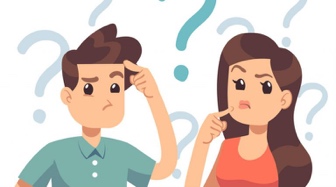 ¿Cómo se puede explicar que una obra literaria tenga distintos efectos en los lectores? ¿Cómo contribuye el intercambio de ideas y puntos de vista a comprender las obras literarias?¿Qué es una obra literaria?La obra literaria como definición es enormemente insípida en comparación a lo que es realmente. Luego de leer una obra literaria nadie nunca vuelve a ser el mismo de antes, ya que consciente o inconscientemente algo queda sumergido en el lector y sale a flote en cualquier momento, haciendo esa idea-recurso literario como propia, que en el fondo, le pertenece.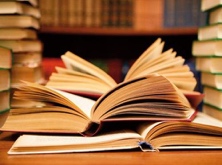 
La obra literaria es un medio de expresión artística, es decir, una forma de comunicación que el ser humano emplea para transmitir sus sensaciones de la realidad. Además, esta íntima forma de comunicación emplea recursos estéticos (palabras, figuras retóricas), a través de los cuales buscará moldear su interpretación de la realidad. Para profundizar lo que es la literatura, lea el siguiente fragmento del ensayo de Mario Vargas Llosa “La verdad de las mentiras”, luego responda las preguntas de la 1 a la 4, que le permitirán reflexionar sobre el impacto de la literatura y su importancia en el ser humano.Para reflexionar sobre lo leído:1. ¿Cómo interpretas la frase “En el embrión de toda novela bulle una inconformidad, late un deseo insatisfecho”?2. ¿Cómo podrías explicar con tus palabras la importancia de la ficción en nuestras vidas?3. ¿Con qué propósitos creamos las diversas ficciones? 4. ¿Por qué el texto se llama la verdad de las mentiras?5. ¿Qué características diferencian un texto literario de uno no literario? Puede guiarse del siguiente recuadro para organizar sus ideas:Asignatura: Lengua y LiteraturaAsignatura: Lengua y LiteraturaN° de la guía: Guía Nº 7Título de la Guía: El carácter ficcional de la obra literaria – 18 Mayo 2020Título de la Guía: El carácter ficcional de la obra literaria – 18 Mayo 2020Título de la Guía: El carácter ficcional de la obra literaria – 18 Mayo 2020Objetivo de Aprendizaje: OA 2: Reflexionar sobre el efecto estético de las obras leídas, evaluando: Cómo la obra dialoga con las experiencias personales del lector y sus puntos de vista sobre diversas problemáticas del ser humano (afectos, dilemas éticos, conflictos, etc.).Objetivo de Aprendizaje: OA 2: Reflexionar sobre el efecto estético de las obras leídas, evaluando: Cómo la obra dialoga con las experiencias personales del lector y sus puntos de vista sobre diversas problemáticas del ser humano (afectos, dilemas éticos, conflictos, etc.).Objetivo de Aprendizaje: OA 2: Reflexionar sobre el efecto estético de las obras leídas, evaluando: Cómo la obra dialoga con las experiencias personales del lector y sus puntos de vista sobre diversas problemáticas del ser humano (afectos, dilemas éticos, conflictos, etc.).Nombre Docente: Eric Parra M.Nombre Docente: Eric Parra M.Nombre Docente: Eric Parra M.Nombre Estudiante: Nombre Estudiante: Curso: 3º Medio D – E – FInstrucciones Generales:Realice en su cuaderno las actividades de esta guía (Si imprime, archívela en la carpeta de la asignatura).Debe realizar la guía de manera individual, leerla completamente y responderla en su totalidad.Lea con detención y responda en el espacio asignado.Esta actividad será revisada según corresponda y podría ser evaluada.Instrucciones Generales:Realice en su cuaderno las actividades de esta guía (Si imprime, archívela en la carpeta de la asignatura).Debe realizar la guía de manera individual, leerla completamente y responderla en su totalidad.Lea con detención y responda en el espacio asignado.Esta actividad será revisada según corresponda y podría ser evaluada.Instrucciones Generales:Realice en su cuaderno las actividades de esta guía (Si imprime, archívela en la carpeta de la asignatura).Debe realizar la guía de manera individual, leerla completamente y responderla en su totalidad.Lea con detención y responda en el espacio asignado.Esta actividad será revisada según corresponda y podría ser evaluada.Me importa que aprendas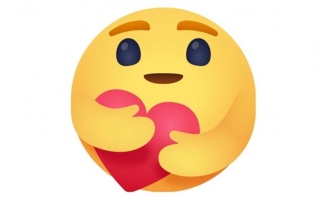 Resuelva sus dudas escribiendo un mail a: eparra@sanfernandocollege.clNo olvide incorporar su nombre, curso y nº de guía correspondiente.Atte. Profe Eric Parra M.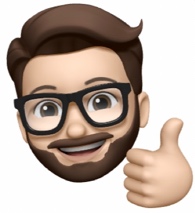 Trabaje con ánimo y optimismo#QuédateEnCasa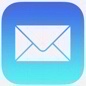 Resuelva sus dudas escribiendo un mail a: eparra@sanfernandocollege.clNo olvide incorporar su nombre, curso y nº de guía correspondiente.Atte. Profe Eric Parra M.Trabaje con ánimo y optimismo#QuédateEnCasaDesde que escribí mi primer cuento me han preguntado si lo que escribía «era verdad». Aunque mis respuestas satisfacen a veces a los curiosos, a mí me queda rondando, cada vez que contesto a esa pregunta, no importa cuán sincero sea, la incómoda sensación de haber dicho algo que nunca da en el blanco.
Si las novelas son ciertas o falsas importa a cierta gente tanto como que sean buenas o malas y muchos lectores, consciente o inconscientemente, hacen depender lo segundo de lo primero. Los inquisidores españoles, por ejemplo, prohibieron que se publicaran o importaran novelas en las colonias hispanoamericanas con el argumento de que esos libros disparatados y absurdos —es decir, mentirosos— podían ser perjudiciales para la salud espiritual de los indios. Por esta razón, los hispanoamericanos sólo leyeron ficciones de contrabando durante trescientos años y la primera novela que, con tal nombre, se publicó en la América española apareció sólo después de la independencia (en México, en 1816). Al prohibir no unas obras determinadas sino un género literario en abstracto, el Santo Oficio estableció algo que a sus ojos era una ley sin excepciones: que las novelas siempre mienten, que todas ellas ofrecen una visión falaz de la vida. Hace años escribí un trabajo ridiculizando a esos arbitrarios, capaces de una generalización semejante. Ahora pienso que los inquisidores españoles fueron acaso los primeros en entender —antes que los críticos y que los propios novelistas— la naturaleza de la ficción y sus propensiones sediciosas. En efecto, las novelas mienten —no pueden hacer otra cosa— pero ésa es sólo una parte de la historia. La otra es que, mintiendo, expresan una curiosa verdad, que sólo puede expresarse encubierta, disfrazada de lo que no es. Dicho así, esto tiene el semblante de un galimatías. Pero, en realidad, se trata de algo muy sencillo. Los hombres no están contentos con su suerte y casi todos —ricos o pobres, geniales o mediocres, célebres u oscuros— quisieran una vida distinta de la que viven. Para aplacar —tramposamente— ese apetito nacieron las ficciones. Ellas se escriben y se leen para que los seres humanos tengan las vidas que no se resignan a no tener. En el embrión de toda novela bulle una inconformidad, late un deseo insatisfecho. (...) ¿Qué quiere decir que una novela siempre miente? No lo que creyeron los oficiales y cadetes del Colegio Militar Leoncio Prado, donde —en apariencia, al menos— sucede mi primera novela, La ciudad y los perros, que quemaron el libro acusándolo de calumnioso a la institución. Ni lo que pensó mi primera mujer al leer otra de mis novelas, La tía Julia y el escribidor, y que, sintiéndose inexactamente retratada en ella, ha publicado luego un libro que pretende restaurar la verdad alterada por la ficción. Desde luego que en ambas historias hay más invenciones, tergiversaciones y exageraciones que recuerdos y que, al escribirlas, nunca pretendí ser anecdóticamente fiel a unos hechos y personas anteriores y ajenos a la novela. En ambos casos, como en todo lo que he escrito , partí de algunas experiencias vivas en mi memoria y estimulantes para mi imaginación y fantaseé algo que refleja de manera muy infiel esos materiales de trabajo. No se escriben novelas para contar la vida sino para transformarla, añadiéndole algo (...). Texto literarioTexto no literario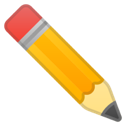 